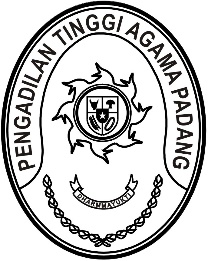 Nomor     	: W3-A/         /KP.05.3/8/2022	9 Agustus 2022Lampiran	: -Perihal	:	UndanganYth. Wakil Ketua PTA Padang;Hakim Tinggi PTA Padang                       Pejabat Struktural dan Fungsional PTA Padang;Pegawai PTA PadangPPNPN PTA PadangAssalamualaikum, wr.wbDalam rangka memeriahkan HUT Ke-64 Pengadilan Tinggi Agama Padang, HUT Republik Indonesia Ke-77 dan HUT Mahkamah Agung RI Ke-77, Pengadilan Tinggi Agama Padang akan menyelenggarakan kegiatan perlombaan yang diikuti oleh warga Pengadilan Tinggi Agama Padang. Maka kami undang Saudara untuk mengikuti rapat persiapan kegiatan dimaksud pada:Hari/Tanggal	: Selasa/ 9 Agustus 2022Jam		: 14.00 WIB s.d selesaiTempat	: Command Center  Pengadilan Tinggi Agama Padang, Jl. By Pass KM. 24, Anak Air, PadangDemikian disampaikan dan terima kasih.Wassalam,Ketua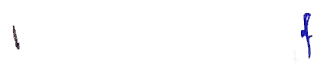 Zein Ahsan